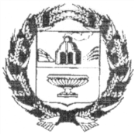 АДМИНИСТРАЦИЯ ГОЛУХИНСКОГО СЕЛЬСОВЕТАЗАРИНСКОГО РАЙОНА АЛТАЙСКОГО КРАЯП О С Т А Н О В Л Е Н И Е28.03.2018 г.                                                                                                         №12  ст. ГолухаВ целях повышения уровня благоустройства территорий муниципального образования Голухинский сельсовет, в соответствии с Бюджетным кодексом Российской Федерации, Федеральным законом от 06.10.2003 № 131-ФЗ «Об общих принципах организации местного самоуправления в Российской Федерации», постановлением Правительства Российской Федерации от 10.02.2017 № 169 «Об утверждении Правил предоставления и распределения субсидий из федерального бюджета бюджетам субъектов Российской Федерации на поддержку государственных программ субъектов Российской Федерации и муниципальных программ формирования современной городской среды», приказом Министерства строительства и жилищно-коммунального хозяйства Российской Федерации от 06.04.2017 № 691 «Об утверждении методических рекомендаций по подготовке государственных программ субъектов Российской Федерации и муниципальных программ формирования современной городской среды в рамках реализации приоритетного проекта «Формирование комфортной городской среды» на 2018 - 2022 годы», Постановления Правительства Алтайского края от 31.08.2017 №326 «Об утверждении государственной программы Алтайского края «Формирование современной городской среды» на 2018-2022 годы», на основании Устава муниципального образования Голухинского сельсовет Заринского района Алтайского края,ПОСТАНОВЛЯЮ:Утвердить муниципальную программу «Формирование современной городской среды на территории муниципального образования Голухинский сельсовет Заринского района Алтайского края на 2018-2022 годы» (приложение). Обнародовать настоящее постановление на информационных стендах и разместить на официальном сайте Администрации Заринского района.Постановление вступает в силу с 28 марта 2018 года.Контроль за исполнением данного постановления оставляю за собой.Глава  АдминистрацииГолухинского сельсовета                                                                                  Н.А. ПротасоваМуниципальная Программа«Формирование комфортной городской среды на территории муниципального образования Голухинский сельсовет Заринского района Алтайского краяна 2018 - 2022 годы»Паспортмуниципальной программы«Формирование комфортной городской среды на территории муниципального образования Голухинский сельсовет Заринского района Алтайского краяна 2018 - 2022 годы»Характеристика текущего состояния сферы реализации ПрограммыОсновным стратегическим направлением деятельности Администрации Голухинского сельсовета является обеспечение устойчивого развития территории Голухинского сельсовета, которое предполагает совершенствование городской (сельской) среды путем создания современной и эстетичной территории жизнедеятельности, с развитой инфраструктурой: модернизация и развитие инженерной инфраструктуры, обеспечение безопасности жизнедеятельности населения, формирование здоровой среды обитания, снижение рисков гибели и травматизма граждан от неестественных причин, обеспечение доступности городской (сельской) среды для маломобильных групп населения.Понятие «благоустройство территории» появилось в действующем законодательстве сравнительно недавно. Согласно пункту 1 статьи 2 Федерального закона № 131-ФЗ от 06 октября 2003 года «Об общих принципах организации местного самоуправления в Российской Федерации» под благоустройством территории поселения принято понимать комплекс мероприятий по содержанию территории, а также по проектированию и размещению объектов благоустройства, направленных на обеспечение и повышение комфортности условий проживания граждан, поддержание и улучшение санитарного и эстетического состояния территории.Уровень благоустройства определяет комфортность проживания граждан и является одной из проблем, требующих каждодневного внимания и эффективного решения, которое включает в себя комплекс мероприятий по инженерной подготовке и обеспечению безопасности, озеленению, устройству покрытий, освещению, размещению малых архитектурных форм и объектов монументального искусства.Территория станции Голуха составляет 30,8 га, численность населения по состоянию на 01.01.2017 -1854 человек.Совокупность огромного числа объектов, которые создают общее пространство - городская (сельская) среда. Городская (сельская) среда влияет не только на ежедневное поведение и мироощущение жителей, но и на фундаментальные процессы становления гражданского общества.Важнейшей задачей органов местного самоуправления Голухинского сельсовета является формирование и обеспечение среды, комфортной и благоприятной для проживания населения, в том числе благоустройство и надлежащее содержание дворовых территорий, выполнение требований Градостроительного кодекса Российской Федерации по устойчивому развитию территорий, обеспечивающих при осуществлении градостроительной деятельности безопасные и благоприятные условия жизнедеятельности человека.Для нормального функционирования поселения большое значение имеет инженерное благоустройство дворовых территорий многоквартирных домов.В настоящее время на многих дворовых территориях имеется ряд недостатков: отсутствуют скамейки, урны, беседки, состояние детских игровых площадок неудовлетворительное, дорожное покрытие разрушено, утрачен внешний облик газонов.Существуют территории, требующие комплексного благоустройства, включающего в себя ремонт и замену детского оборудования, установку элементов малых архитектурных форм, устройство пешеходных дорожек, реконструкцию элементов озеленения (газоны, клумбы).Во многих дворах отмечается недостаточное количество стоянок для личного транспорта, в других они отсутствуют. Это приводит к самовольному хаотичному размещению автомобильного транспорта на территориях детских игровых площадок, газонах. Территории дворов превращаются в автостоянки и вызывают негодование жителей.Дворовые территории многоквартирных домов и проезды к дворовым территориям являются важнейшей составной частью транспортной системы.От уровня транспортно-эксплуатационного состояния дворовых территорий и проездов во многом зависит качество жизни населения.Без благоустройства дворов благоустройство поселения не может носить комплексный характер и эффективно влиять на повышение качества жизни населения.Поэтому необходимо продолжать целенаправленную работу по благоустройству дворовых территорий.На состояние объектов благоустройства сказывается влияние факторов, воздействие которых заставляет регулярно проводить мероприятия по сохранению и направленные на поддержание уровня комфортности проживания. Кроме природных факторов, износу способствует увеличение интенсивности эксплуатационного воздействия. Также одной из проблем благоустройства территории поселения является негативное, небрежное отношение жителей к элементам благоустройства, низкий уровень культуры поведения в общественных местах, на улицах и во дворах.К решению проблем благоустройства дворовых территорий и наиболее посещаемых территорий общего пользования необходим программно-целевой подход, так как без комплексной системы благоустройства сельского поселения невозможно добиться каких-либо значимых результатов в обеспечении комфортных условий для деятельности и отдыха жителей.Эти проблемы не могут быть решены в пределах одного финансового года, поскольку требуют значительных бюджетных расходов. Для их решения требуется участие не только органов местного самоуправления, но и государственных органов, а так же организаций различных форм собственности, осуществляющих свою деятельность на территории Голухинского сельсовета.Конкретная деятельность по выходу из сложившейся ситуации, связанная с планированием и организацией работ по вопросам улучшения благоустройства, санитарного состояния территории поселения, создания комфортных условий проживания населения будет осуществляться в рамках муниципальной программы «Формирование комфортной городской среды в муниципальном образовании Голухинский сельсовет Заринского района Алтайского края».Применение программного метода позволит поэтапно осуществлять комплексное благоустройство дворовых территории и территорий общего пользования с учетом мнения граждан, а именно:повысит уровень планирования и реализации мероприятий по благоустройству (сделает их современными, эффективными, оптимальными, открытыми, востребованными гражданами);запустит реализацию механизма поддержки мероприятий по благоустройству, инициированных гражданами;запустит механизм финансового и трудового участия граждан и организаций в реализации мероприятий по благоустройству;сформирует инструменты общественного контроля за реализацией мероприятий по благоустройству на территории Голухинского сельсовета.Основные цели, задачи и целевые показатели реализации муниципальной Программы.Целью Программы является повышение уровня благоустройства территории Голухинского сельсовета.Для достижения поставленной цели необходимо решение следующих основныхзадач:повышение уровня благоустройства дворовых территорий Голухинского  сельсовета.повышение уровня благоустройства общественных территорий (парков, скверов, набережной и т.д.);повышение уровня вовлеченности заинтересованных граждан, организаций в реализацию мероприятий по благоустройству территорий Голухинского сельсовета.Цели, задачи и целевые показатели реализации муниципальной программы «Формирование комфортной городской среды в муниципальном образовании Голухинский сельсовет Заринского района Алтайского края на 2018-2022 годы»3.Сроки реализации Программы.Для достижения поставленных целей, решения задач необходимо реализовать мероприятия Программы в 5-летний период (2018-2022 годы)4.Перечень программных мероприятийНа реализацию задач Программы будут направлены следующие основные мероприятия:4.1.Благоустройство дворовых территорий Голухинского сельсовета.Перечень мероприятий по благоустройству дворовых территорий многоквартирных домов определен Порядком предоставления субсидий из краевого бюджета бюджетам муниципальных образований Алтайского края на софинансирование расходных обязательств муниципальных образований края на поддержку муниципальных программ формирование современной городской среды и включает в себя:4.2.Минимальный перечень видов работ по благоустройству дворовых территорий многоквартирных домов:ремонт дворовых проездов;обеспечение освещения дворовых территорий;установка скамеек;установка урн.Данный перечень является исчерпывающим и не может быть расширен.Визуализированный перечень образцов элементов благоустройства, предлагаемых к размещению на дворовой территории многоквартирного дома, сформированный исходя из минимального перечня работ по благоустройству дворовых территорий многоквартирных домов приведен в приложении № 3 к настоящей Программе.4.3.Перечень дополнительных видов работ по благоустройству дворовых территорий многоквартирных домов:- оборудование  детских,   спортивных и контейнерных площадок; - устройство автомобильных  парковок;- озеленение территорий, которое включает в себя: посадку деревьев, кустарников, газонов,  установку вазонов, цветочниц, снос и кронирование деревьев, корчевание пней, завоз грунта и пр. Включение дворовой территории в муниципальную программу без решения заинтересованных лиц не допускается. В случае если предложений по благоустройству дворовых территорий, соответствующих установленным требованиям и прошедшим одобрение Общественной комиссии поступит на сумму большую, нежели предусмотрено в местном бюджете, будет сформирован отдельный перечень таких предложений для их первоочередного включения в муниципальную программу «Формирование комфортной городской среды на 2018 - 2022 годы» либо для финансирования в случае предоставления дополнительных средств из окружного бюджета.По каждой дворовой территории, включенной в муниципальную программу, подготавливается и утверждается (с учетом обсуждения с представителями заинтересованных лиц) дизайн - проект в соответствии с Порядком разработки, обсуждения, согласования с заинтересованными лицами и утверждения дизайн - проекта благоустройства дворовой территории, включенной в муниципальную программу «Формирование комфортной городской среды в муниципальном образовании Голухинский сельсовет Заринского района Алтайского края на 2018 - 2022 годы» согласно приложению № 6 к настоящей Программе.Адресный перечень дворовых территорий является приложением № 1 к настоящей Программе.Применительно к дополнительному перечню работ по благоустройству дворовых территорий предусмотрено обязательное финансовое и (или) трудовое участие заинтересованных лиц. Доля участия заинтересованных лиц в выполнении дополнительного перечня работ по благоустройству дворовых территорий в соответствии с Порядком предоставления субсидий из краевого бюджета бюджетам муниципальных образований Алтайского края на софинансирование расходных обязательств муниципальных образований края на поддержку муниципальных программ формирование комфортной городской среды определяется как процент от стоимости мероприятий по благоустройству дворовой территории, входящих в дополнительный перечень, и составляет   40% (сорок процентов).Порядок аккумулирования и расходования средств заинтересованных лиц, направляемых на выполнение работ по благоустройству дворовых территорий и механизм контроля за их расходованием, а также порядок трудового и (или) финансового участия граждан в выполнении указанных работ приведен в Приложении № 5 к настоящей Программе.4.4.Благоустройство общественных территорий Голухинского сельсовета (площадей, набережной, улиц, пешеходных зон, скверов, парков, иных территорий).В качестве проектов благоустройства общественных территорий могут быть предложения для обсуждения и благоустройства следующие виды проектов и территорий:благоустройство парков/скверов;устройство освещения улицы/парка/сквера. При этом следует учитывать ограниченность реализации мероприятий по времени и в этой связи рекомендуется предлагать указанные мероприятия в тех случаях, когда они будут носить достаточно локальный характер;устройство или реконструкция детской площадки;благоустройство территории возле общественного здания;благоустройство территории вокруг памятника;реконструкция пешеходных зон (тротуаров) с обустройством зон отдыха (лавочек и пр.) на конкретной улице;благоустройство пустырей;благоустройство общепоселковых площадей;иные объекты.Общественные территории, подлежащие благоустройству в 2018 - 2022 годы в рамках данной программы, с перечнем видов работ, планируемых к выполнению, отбираются с учетом результатов общественного обсуждения.Перечень общественных территорий, подлежащих благоустройству в 2018 - 2022 годы, с перечнем видов работ, планируемых к выполнению, приведен в приложении № 2 к настоящей Программе.Проведение мероприятий по благоустройству дворовых территорий многоквартирных домов, расположенных на территории Голухинского сельсовета, а также территорий общего пользования Голухинского сельсовета, осуществляется с учетом необходимости обеспечения физической, пространственной и информационной доступности зданий, сооружений, дворовых и общественных территорий для инвалидов и других маломобильных групп населения.Перечень основных мероприятий Программы последующего финансового года определяется исходя из результатов реализации мероприятий Программы предыдущего финансового года путем внесения в нее соответствующих изменений.Перечень основных программных мероприятий приведен в Приложении № 4 к настоящей Программе.Ресурсное обеспечение реализации муниципальной ПрограммыОбщий объем финансирования Программы составляет 0 тыс. рублей, планируемые средства по годам и источникам:тыс. руб. 6. Механизм реализации муниципальной ПрограммыВключение предложений заинтересованных лиц о включении территории общего пользования или дворовой территории многоквартирного дома в Программу осуществляется путем реализации следующих этапов:проведения общественного обсуждения проекта муниципальной программы в соответствии с Порядком проведения общественного обсуждения проекта муниципальной программы «Формирование комфортной городской среды в муниципальном образовании Голухинский сельсовет Заринского района Алтайского края  на 2018 - 2022 годы»;рассмотрения и оценки предложений заинтересованных лиц на включение в адресный перечень дворовых территорий многоквартирных домов, расположенных на территории Голухинского сельсовета, на которых планируется благоустройство в текущем году в соответствии с Положением о порядке представления, рассмотрения и оценки предложений заинтересованных лиц о включении дворовой территории в муниципальную программу «Формирование комфортной городской среды в  муниципальном образовании Голухинский сельсовет Заринского района Алтайского края на 2018 - 2022 годы»;рассмотрения и оценки предложений граждан, организаций на включение в перечень территорий общего пользования Голухинского сельсовета, на которых планируется благоустройство в текущем году в соответствии с Порядком представления, рассмотрения и оценки предложений граждан, организаций о включении наиболее посещаемой муниципальной территории общего пользования в муниципальную программу «Формирование комфортной городской среды в муниципальном образовании Голухинский сельсовет Заринского района Алтайского края на 2018 - 2022 годы»;подготовка и утверждение (с учетом обсуждения с представителями заинтересованных лиц) дизайн - проектов благоустройства дворовых территорий в соответствии с Порядком разработки, обсуждения, согласования с заинтересованными лицами и утверждения дизайн - проекта благоустройства дворовой территории, включенной в муниципальную программу «Формирование комфортной городской среды в муниципальном образовании Голухинский сельсовет Заринского района Алтайского края на 2018 - 2022 годы» согласно приложению № 6 к настоящей Программе.Ответственным исполнителем и координатором реализации Программы является Администрация Голухинского сельсовета».Координатор несет ответственность за ее реализацию, целевое и эффективное использование полученных на выполнение Программы финансовых средств.Использование финансовых ресурсов будет осуществляться на основании размещения муниципальных закупок в соответствии с действием Федерального закона от 05.04.2013 № 44-ФЗ «О контрактной системе в сфере закупок товаров, работ, услуг для обеспечения государственных и муниципальных нужд».Реализация Программы осуществляется посредством взаимодействия структурных подразделений Администрации Голухинского сельсовета, а также предприятий и организаций (учреждений), осуществляющих выполнение мероприятий Программы.Координатор в ходе реализации Программы:осуществляет текущее управление и координацию деятельности исполнителей, обеспечивая их согласованные действия по реализации программных мероприятий, по целевому и эффективному использованию финансовых средств;осуществляет контроль над выполнением мероприятий Программы;с учетом выделяемых средств уточняет целевые показатели и механизм реализации Программы, затраты по программным мероприятиям;обеспечивает подготовку документации для проведения закупок.Исполнителями программы являются организации, признанные победителямипо результатам торгов, которые несут ответственность:за надлежащее и своевременное исполнение программных мероприятий;рациональное использование выделяемых на их реализацию бюджетных средств.Приложение № 1 к муниципальной программе «Формирование комфортной городской среды в муниципальном образовании Голухинский сельсовет Заринского района Алтайского края на 2018 - 2022 годы» .Адресный перечень дворовых территорий многоквартирных домов, расположенных на территории муниципальном образовании Голухинский сельсовет Заринского района Алтайского края, подлежащих благоустройствуПриложение № 2 к муниципальной программе «Формирование комфортной городской среды в муниципальном образовании Голухинский сельсовет Заринского  района Алтайского края на 2018 - 2022 годы»Адресный перечень общественных территорий муниципальном образовании Голухинский сельсовет Заринского района Алтайского края, подлежащих благоустройству в 2018 - 2022 годахПриложение 3к муниципальной программе «Формирование комфортной городской среды в муниципальном образовании Голухинский сельсовет Заринского района Алтайского края на 2018 - 2022 годы»ВИЗУАЛИЗИРОВАННЫЙ ПЕРЕЧЕНЬобразцов элементов благоустройства, предлагаемых к размещению на дворовой
территории многоквартирного дома, сформированный исходя из минимального перечня
работ по благоустройству дворовых территорий муниципальном образовании Голухинский сельсовет Заринского района Алтайского края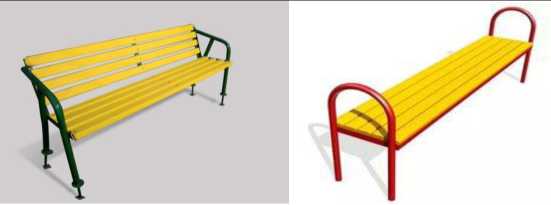 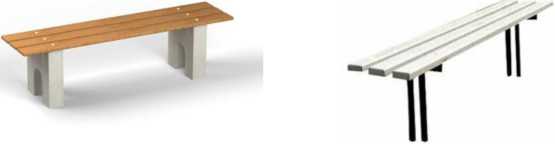 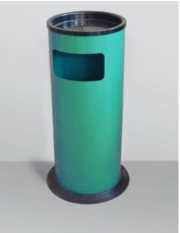 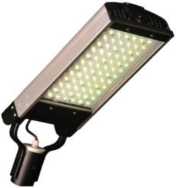 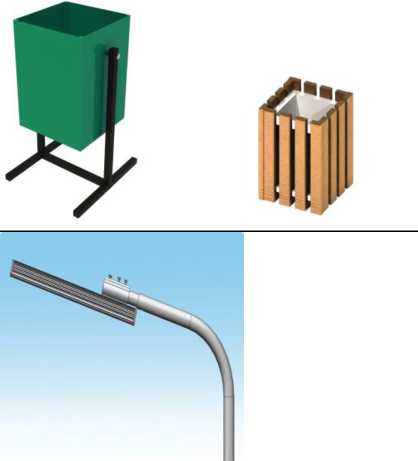 Приложение №4 к муниципальной программе «Формирование комфортной городской среды в муниципальном образовании Голухинский сельсовет Заринского района Алтайского края на 2018 - 2022 годы»Перечень мероприятий муниципальной  программы* Органы местного самоуправления, заинтересованные лица участвуют в реализации программы по согласованию.* * Объемы финансирования ежегодно уточняются в соответствии с законами о федеральном и краевом бюджетах, решениями органов местного самоуправления о местном бюджете.Приложение №5 к муниципальной программе «Формирование комфортной городской среды в муниципальном образовании Голухинский сельсовет Заринского района Алтайского края на 2018 - 2022 годы»Порядокаккумулирования и расходования средств заинтересованных лиц,
направляемых на выполнение дополнительного перечня работ
по благоустройству дворовых территорий,
и механизма контроля за их расходованиемОбщие положенияУсловия аккумулирования и расходования средств:1.1.В случае включения заинтересованными лицами в дизайн-проект благоустройства дворовой территории работ, входящих в минимальный и (или) дополнительный перечень работ по благоустройству дворовых территорий, денежные средства заинтересованных лиц перечисляются на лицевой счет, открытый муниципальным образованием Голухинский сельсовет в Управлении Федерального казначейства по Алтайскому краю для учета средств, поступающих от оказания платных услуг и иной, приносящей доход деятельности.1.2.Администрация Голухинского сельсовета Заринского района заключает соглашения с заинтересованными лицами и (или) Голухинский управляющей организацией, уполномоченными протоколами общего собрания собственников многоквартирного дома на перечисление доли софинансирования для участия в муниципальной программе. В соглашении определяется порядок и сумма перечисления денежных средств.1.3.Перечисление денежных средств заинтересованными лицами осуществляется до начала работ по благоустройству дворовой территории.Ответственность за неисполнение заинтересованными лицами указанного обязательства определяется в заключенном соглашении.2. Администрация Голухинского сельсовета Заринского района обеспечивает учет поступающих от заинтересованных лиц денежных средств в разрезе многоквартирных домов, дворовые территории которых подлежат благоустройству.3.Администрация Голухинского сельсовета Заринского района обеспечивает ежемесячное опубликование на официальном сайте Администрации Заринского района в информационно-телекоммуникационной системе «Интернет» данных о поступивших от заинтересованных лиц денежных средствах в разрезе многоквартирных домов, дворовые территории которых подлежат благоустройству.4.Администрация Голухинского сельсовета Заринского района ежемесячно обеспечивает направление данных о поступивших от заинтересованных лиц денежных средствах в разрезе многоквартирных домов, дворовые территории которых подлежат благоустройству, в адрес уполномоченной общественной комиссии.5.Расходование аккумулированных денежных средств заинтересованных лиц осуществляется Администрацией Заринского района Алтайского края на:финансирование минимального перечня работ по благоустройству дворовых территорий, включенного в дизайн-проект благоустройства дворовой территории;финансирование дополнительного перечня работ по благоустройству дворовых территорий, включенного в дизайн-проект благоустройства дворовой территории.       Расходование аккумулированных денежных средств заинтересованных лиц осуществляется в соответствии с условиями соглашения на выполнение работ в разрезе многоквартирных домов, дворовые территории которых подлежат благоустройству.6. Администрация Голухинского сельсовета Заринского района осуществляет перечисление средств заинтересованных лиц на расчетный счет подрядной организации, не позднее двадцатого рабочего дня после согласования актов приемки работ (услуг) по организации благоустройства дворовых территорий многоквартирных домов, с лицами, которые уполномочены действовать от имени заинтересованных лиц.7.Контроль за соблюдением условий порядка7.1.Контроль за целевым расходованием аккумулированных денежных средств заинтересованных лиц осуществляется Администрация Заринского района Алтайского края в соответствии с бюджетным законодательством.7.2.Администрация Голухинского  сельсовета Заринского района обеспечивает возврат аккумулированных денежных средств заинтересованным лицам в срок до 31 декабря текущего года при условии:- экономии денежных средств, по итогам проведения конкурсных процедур;- неисполнения работ по благоустройству дворовой территории многоквартирного дома по вине подрядной организации;- не предоставления заинтересованными лицами доступа к проведению благоустройства на дворовой территории;- возникновения обстоятельств непреодолимой силы;- возникновения иных случаев, предусмотренных действующим законодательством.Приложение №6 к муниципальной программе «Формирование комфортной городской среды в муниципальном образовании Голухинский  сельсовет Заринского района Алтайского края на 2018 - 2022 годы»Порядокразработки, обсуждения, согласования с заинтересованными лицами и
утверждения дизайн-проектов благоустройства дворовых территорий,
включенных в муниципальную программу «Формирование комфортной
городской среды в муниципальном образовании Голухинский сельсовет Заринского района Алтайского края на 2018 - 2022 годы»Общие положенияНастоящий Порядок регламентирует процедуру разработки, обсуждения и согласования с заинтересованными лицами дизайн-проекта благоустройства дворовой территории многоквартирного дома, расположенного на территории Голухинского сельсовета, а также их утверждение в рамках реализации муниципальной программы «Формирование комфортной городской среды муниципальном образовании Голухинский сельсовет Заринского района Алтайского края на 2018 - 2022 годы» (далее - Порядок).Под дизайн-проектом понимается графический и текстовый материал, включающий в себя визуализированное изображение дворовой территории, представленный в нескольких ракурсах, с планировочной схемой, фотофиксацией существующего положения, с описанием работ и мероприятий, предлагаемых к выполнению (далее - дизайн проект).Содержание дизайн-проекта зависит от вида и состава планируемых к благоустройству работ. Это может быть как проектная, сметная документация, так и упрощенный вариант в виде изображения дворовой территории или территории общего пользования с описанием работ и мероприятий, предлагаемых к выполнению.К заинтересованным лицам относятся: собственники помещений в многоквартирных домах, собственники иных зданий и сооружений, расположенных в границах дворовой территории и (или) территории общего пользования, подлежащей благоустройству (далее - заинтересованные лица).Разработка дизайн-проектовДизайн - проект благоустройства дворовой территории выполняется в графической форме на основе функционального зонирования и определяет окончательное проектное решение благоустройства территории.Разработка дизайн-проекта в отношении дворовых территорий многоквартирных домов, расположенных на территории сельсовета, осуществляется в соответствии с Правилами благоустройства и санитарного содержания территории Голухинского сельсовета, требованиями Градостроительного кодекса Российской Федерации, а также действующими строительными, санитарными и иными нормами и правилами.Разработка дизайн-проекта в отношении дворовых территорий многоквартирных домов, расположенных на территории Голухинского сельсовета осуществляется собственниками многоквартирных домов в течение не более 10 (десяти) рабочих дней со дня утверждения общественной комиссией протокола оценки (ранжирования) предложений заинтересованных лиц на включение в адресный перечень дворовых территорий в муниципальную программу.Разработка дизайн-проекта благоустройства дворовой территории многоквартирного дома осуществляется с учетом минимальных и дополнительных перечней работ по благоустройству дворовой территории, установленных Правительством Алтайского края и утвержденных протоколом общего собрания собственников помещений в многоквартирном доме, в отношении которой разрабатывается дизайн-проект благоустройства.При подготовке дизайн-проекта благоустройства дворовой территории выполняются следующие действия:проведение визуального осмотра дворовой территории;определение участков территории двора, несущих определенную функциональную нагрузку: существующие парковки, детская площадка, зона отдыха, контейнерная площадка и т.д.;обсуждение возможного зонирования территории двора пользователями дворовой территории (собственниками помещений многоквартирного дома, жителями многоквартирного дома различных возрастных групп, включая жителей с ограниченными физическими возможностями, автовладельцев, собаководов, детей, подростков, пенсионеров);разделение дворовой территории на участки (функциональные зоны) с учетом: пожеланий пользователей дворовой территории, удобства использования участков, взаимосвязи участков (функциональных зон) пешеходными коммуникациями (тротуарами, дорожками, тропинками, пандусами, лестницами), с учетом развития объекта благоустройства (двора);предварительный выбор возможных к применению типов покрытий, освещения, озеленение и т.д.; уточнение размещения на дворовой территории элементов благоустройства, исходя из требований функциональных зон (ограждения, урны, скамьи, игровое и спортивное оборудование, опоры дворового освещения, озеленение, и т.д.);уточнение размеров и площадей функциональных зон, видов покрытий;подготовка графического материала.К дизайн-проекту оформляется сводная ведомость объемов работ с учетом элементов благоустройства и конкретных объемов.Расчет стоимости работ выполняется в виде сметной документации исходя из сводной ведомости объемов работ и единичных расценок на текущий год.Обсуждение, согласование и утверждение дизайн-проектаВ целях обсуждения, согласования и утверждения дизайн-проекта благоустройства дворовой территории многоквартирного дома, Администрация уведомляет представителя (представителей) заинтересованных лиц, который вправе действовать в интересах всех собственников помещений в многоквартирном доме, придомовая территория которого включена в адресный перечень дворовых территорий программы (далее -представитель заинтересованных лиц), о готовности дизайн-проекта в течение 1 рабочего дня со дня изготовления дизайн-проекта.Представитель заинтересованных лиц обеспечивает обсуждение, согласование дизайн-проекта благоустройства дворовой территории многоквартирного дома, для дальнейшего его утверждения в срок, не превышающий 15 рабочих дней.Утверждение дизайн-проекта благоустройства дворовой территории многоквартирного дома осуществляется Администрацией в течение двух рабочих дней со дня согласования дизайн-проекта дворовой территории многоквартирного дома представителем заинтересованных лиц.Дизайн-проект на благоустройство дворовой территории многоквартирного дома утверждается в двух экземплярах, в том числе один экземпляр передается представителю заинтересованных лиц.Все работы по разработке, согласованию и утверждению дизайнпроектов благоустройства дворовых территорий, включённых в муниципальную программу, Администрация должна завершить в срок до 01 марта года подачи заявки на включение в Программу.Администрация в течение 15 (пятнадцати) рабочих дней осуществляет расчет сметной стоимости работ по благоустройству всех дворовых территорий, включённых в муниципальную программу.Приложение №7 к муниципальной программе «Формирование комфортной городской среды в муниципальном образовании Голухинский сельсовет Заринского района Алтайского края на 2018 - 2022 годы»  Перечень общественных территорий, подлежащих благоустройству в 2018-2022 годахПриложение №8 к муниципальной программе «Формирование комфортной городской среды в муниципальном образовании Голухинский сельсовет Заринского района Алтайского края на 2018 - 2022 годы»Перечень  дворовых   территорий многоквартирных  домов, подлежащих благоустройству в 2018-2022 годахОб утверждении муниципальной программы «Формирование современной городской среды на территории муниципального образования  Голухинский сельсовет на 2018-2022 годы»Ответственный исполнитель муниципальной программыАдминистрация Голухинского сельсовета Заринского района Алтайского краяСоисполнители, участники муниципальной программы1. Администрация Голухинского сельсовета2. Собственники многоквартирных домов (по согласованию).Цели и задачи муниципальной программыЦель:Создание комфортной городской среды на территории Голухинского сельсовета.Задачи:Повышение уровня благоустройства дворовых территорий Голухинского сельсовета.Повышение уровня благоустройства общественных территорий (парков, набережной и т.д.);Повышение уровня вовлеченности заинтересованных граждан, организаций в реализацию мероприятий по благоустройству территории Голухинского сельсовета.Перечень подпрограмм муниципальной программыотсутствуютОсновные мероприятия муниципальной программыБлагоустройство дворовых территорий Голухинского сельсовета;Благоустройство общественных территорий Голухинского сельсовета (площадей, набережной, улиц, пешеходных зон, скверов, парков, иных территорий).Основные показатели муниципальной программыУвеличение доли благоустроенных дворовых территорий в Голухинского сельсоветаУвеличение доли благоустроенных общественных территорий.Доля финансового участия заинтересованных лиц в выполнении дополнительного перечня работ по благоустройству дворовых территорий заинтересованных лиц.Доля трудового участия в выполнении дополнительного перечня работ по благоустройству дворовых территорий заинтересованных лиц.Объемы финансирования муниципальной программы по годам реализации, тыс.руб.ВСЕГО: 9050000 рублейВ том числе:2018 – 1600000 рублей из них:федеральный бюджет: 1473120краевой бюджет: 110880местный бюджет: 16000внебюджетные источники: 02019 – 2300000 рублей из них:федеральный бюджет: 2117610краевой бюджет: 159390местный бюджет: 23000внебюджетные источники: 02020 – 2400000 рублей из них:федеральный бюджет: 2209680краевой бюджет: 166320местный бюджет: 24000внебюджетные источники: 02021 – 1500000 рублей  из них:федеральный бюджет: 1381050краевой бюджет: 103950местный бюджет: 15000внебюджетные источники: 02022 - 1250000 из них:федеральный бюджет:  1150875краевой бюджет: 86625местный бюджет: 12500внебюджетные источники: 0№ Наименование цели (целей) и задач, целевых показателейЕдиница измеренияЗначение целевого показателяЗначение целевого показателяЗначение целевого показателяЗначение целевого показателяЗначение целевого показателя№ Наименование цели (целей) и задач, целевых показателейЕдиница измерения20182019202020212022123456781Задача 1: Повышение уровня благоустройства дворовых территорий Голухинского сельсоветаЗадача 1: Повышение уровня благоустройства дворовых территорий Голухинского сельсоветаЗадача 1: Повышение уровня благоустройства дворовых территорий Голухинского сельсоветаЗадача 1: Повышение уровня благоустройства дворовых территорий Голухинского сельсоветаЗадача 1: Повышение уровня благоустройства дворовых территорий Голухинского сельсоветаЗадача 1: Повышение уровня благоустройства дворовых территорий Голухинского сельсоветаЗадача 1: Повышение уровня благоустройства дворовых территорий Голухинского сельсовета1.1Увеличение доли благоустроенных дворовых территорий в Голухинском сельсоветеНа % к предыдущему отчетномупериоду11111№ Наименование цели (целей) и задач, целевых показателейЕдиницаизмеренияЗначение целевого показателяЗначение целевого показателяЗначение целевого показателяЗначение целевого показателяЗначение целевого показателя№ Наименование цели (целей) и задач, целевых показателейЕдиницаизмерения20182019202020212022123456782Задача 2: Повышение уровня благоустройства общественных территорий (парков, скверов, набережной и т.д.)Задача 2: Повышение уровня благоустройства общественных территорий (парков, скверов, набережной и т.д.)Задача 2: Повышение уровня благоустройства общественных территорий (парков, скверов, набережной и т.д.)Задача 2: Повышение уровня благоустройства общественных территорий (парков, скверов, набережной и т.д.)Задача 2: Повышение уровня благоустройства общественных территорий (парков, скверов, набережной и т.д.)Задача 2: Повышение уровня благоустройства общественных территорий (парков, скверов, набережной и т.д.)Задача 2: Повышение уровня благоустройства общественных территорий (парков, скверов, набережной и т.д.)2.1Увеличение доли благоустроенных общественных территорийНа % к предыдущему отчетномупериоду111113Задача 3: Повышение уровня вовлеченности заинтересованных граждан, организаций в реализацию мероприятий по благоустройству территорий Голухинского сельсоветаЗадача 3: Повышение уровня вовлеченности заинтересованных граждан, организаций в реализацию мероприятий по благоустройству территорий Голухинского сельсоветаЗадача 3: Повышение уровня вовлеченности заинтересованных граждан, организаций в реализацию мероприятий по благоустройству территорий Голухинского сельсоветаЗадача 3: Повышение уровня вовлеченности заинтересованных граждан, организаций в реализацию мероприятий по благоустройству территорий Голухинского сельсоветаЗадача 3: Повышение уровня вовлеченности заинтересованных граждан, организаций в реализацию мероприятий по благоустройству территорий Голухинского сельсоветаЗадача 3: Повышение уровня вовлеченности заинтересованных граждан, организаций в реализацию мероприятий по благоустройству территорий Голухинского сельсоветаЗадача 3: Повышение уровня вовлеченности заинтересованных граждан, организаций в реализацию мероприятий по благоустройству территорий Голухинского сельсовета3.1.Доля финансового участия заинтересованных лиц в выполнениидополнительного перечня работ по благоустройству дворовых территорий заинтересованных лиц%10% от стоимости работ10% от стоимости работ10% от стоимости работ10% от стоимости работ10% отстоимостиработОбъемы финансирования муниципальной программы по годам реализации, тыс. рублей20182019202020212022ВСЕГО,16000002300000240000015000001250000в том числе: федеральный бюджет14731202117610220968013810501150875краевой бюджет11088015939016632010395086625местный бюджет1600023000240001500012500фонды00000внебюджетные источники00000№п/пАдресНаименование мероприятия по благоустройству дворовой территорииОбъем в натуральных показателях, ед.изм.Численность проживающих собственников жилых помещений в многоквартирном домеОбъем средств,направленных на финансирование мероприятий, руб.Объем средств,направленных на финансирование мероприятий, руб.Объем средств,направленных на финансирование мероприятий, руб.Объем средств,направленных на финансирование мероприятий, руб.Объем средств,направленных на финансирование мероприятий, руб.№п/пАдресНаименование мероприятия по благоустройству дворовой территорииОбъем в натуральных показателях, ед.изм.Численность проживающих собственников жилых помещений в многоквартирном домеВсегоФБКБМБВнебюджетные источники2019 год2019 год2019 год2019 год2019 год2019 год2019 год2019 год2019 год2019 год1ул. Советская 6ремонт дворовых проездов;освещения дворовых территорий;установка скамеек;установка урн528000007365605544080002ул. Центральная 27ремонт дворовых проездов;освещения дворовых территорий;установка скамеек;установка урн538000007365605544080002020 год2020 год2020 год2020 год2020 год2020 год2020 год2020 год2020 год2020 год2020 год1ул. Озерная 3ремонт дворовых проездов;обеспечение освещения дворовых территорий;установка скамеек;установка урн517000006444904851070002ул. Озерная 5ремонт дворовых проездов;обеспечение освещения дворовых территорий;установка скамеек;установка урн487000006444904851070002021 год2021 год2021 год2021 год2021 год2021 год2021 год2021 год2021 год2021 год2021 год1ул. Центральная 34ремонт дворовых проездов;обеспечение освещения дворовых территорий;установка скамеек;установка урн5675000069052551975750075002Ул. Привокзальная 47ремонт дворовых проездов;обеспечение освещения дворовых территорий;установка скамеек;установка урн497500006905255197575007500№п/пНаименование,месторасположениеНаименование мероприятия по благоустройствуОбъем в натуральных показателях, ед.изм.Объем средств,направленных на финансирование мероприятий,руб.Объем средств,направленных на финансирование мероприятий,руб.Объем средств,направленных на финансирование мероприятий,руб.Объем средств,направленных на финансирование мероприятий,руб.№п/пНаименование,месторасположениеНаименование мероприятия по благоустройствуОбъем в натуральных показателях, ед.изм.ВсегоФБОБМБ2018 год2018 год2018 год2018 год2018 год2018 год2018 год2018 год2018 годСквер  ст. Голуха, ул.Советскаяремонт проездов;обеспечение освещения  территорий;установка скамеек16000002019 год2019 год2019 год2019 год2019 год2019 год2019 год2019 год2019 годПривокзальная площадьст. Голуха, ул. Привокзальнаяремонт проездов;обеспечение освещения  территорий;установка скамеек7000002020 год2020 год2020 год2020 год2020 год2020 год2020 год2020 год2020 годСкверст. Голуха, ул. Полеваяремонт дворовых проездов;обеспечение освещения дворовых территорий;установка скамеек;установка урн10000002022 год2022 год2022 год2022 год2022 год2022 год2022 год2022 год2022 год Центральная площадь ст. Голуха, ул. Привокзальная, 2 ремонт дворовых проездов;обеспечение освещения дворовых территорий;установка скамеек;установка урн1250000№ п/пЦель, задача, мероприятиеЦель, задача, мероприятиеСрок реализацииУчастник программыСумма расходов, тыс. рублейСумма расходов, тыс. рублейСумма расходов, тыс. рублейСумма расходов, тыс. рублейСумма расходов, тыс. рублейСумма расходов, тыс. рублейСумма расходов, тыс. рублейСумма расходов, тыс. рублейИсточники финансирования№ п/пЦель, задача, мероприятиеЦель, задача, мероприятиеСрок реализацииУчастник программы2018201820192019202020212022всегоИсточники финансирования1223455667891011Программа муниципального образования Голухинский сельсовет Заринского района Алтайского края ≪Формирование современной городской среды≫ на 2018 - 2022 годыПрограмма муниципального образования Голухинский сельсовет Заринского района Алтайского края ≪Формирование современной городской среды≫ на 2018 - 2022 годыПрограмма муниципального образования Голухинский сельсовет Заринского района Алтайского края ≪Формирование современной городской среды≫ на 2018 - 2022 годыПрограмма муниципального образования Голухинский сельсовет Заринского района Алтайского края ≪Формирование современной городской среды≫ на 2018 - 2022 годыПрограмма муниципального образования Голухинский сельсовет Заринского района Алтайского края ≪Формирование современной городской среды≫ на 2018 - 2022 годыПрограмма муниципального образования Голухинский сельсовет Заринского района Алтайского края ≪Формирование современной городской среды≫ на 2018 - 2022 годыПрограмма муниципального образования Голухинский сельсовет Заринского района Алтайского края ≪Формирование современной городской среды≫ на 2018 - 2022 годыПрограмма муниципального образования Голухинский сельсовет Заринского района Алтайского края ≪Формирование современной городской среды≫ на 2018 - 2022 годыПрограмма муниципального образования Голухинский сельсовет Заринского района Алтайского края ≪Формирование современной городской среды≫ на 2018 - 2022 годыПрограмма муниципального образования Голухинский сельсовет Заринского района Алтайского края ≪Формирование современной городской среды≫ на 2018 - 2022 годыПрограмма муниципального образования Голухинский сельсовет Заринского района Алтайского края ≪Формирование современной городской среды≫ на 2018 - 2022 годыПрограмма муниципального образования Голухинский сельсовет Заринского района Алтайского края ≪Формирование современной городской среды≫ на 2018 - 2022 годыПрограмма муниципального образования Голухинский сельсовет Заринского района Алтайского края ≪Формирование современной городской среды≫ на 2018 - 2022 годыПрограмма муниципального образования Голухинский сельсовет Заринского района Алтайского края ≪Формирование современной городской среды≫ на 2018 - 2022 годыЦель - создание благоприятных условий жизнедеятельности населения муниципального образованияГолухинский сельсовет Заринского  района Алтайского края,повышение качества и комфорта городской среды2018-2022органыместного самоуправления, заинтересованные лица 16000002300000230000024000002400000150000012500009050000 ВСЕГО:Цель - создание благоприятных условий жизнедеятельности населения муниципального образованияГолухинский сельсовет Заринского  района Алтайского края,повышение качества и комфорта городской среды2018-2022органыместного самоуправления, заинтересованные лица в том числе:Цель - создание благоприятных условий жизнедеятельности населения муниципального образованияГолухинский сельсовет Заринского  района Алтайского края,повышение качества и комфорта городской среды2018-2022органыместного самоуправления, заинтересованные лица 14731202117610211761022096802209680138105011508758332335федеральный бюджетЦель - создание благоприятных условий жизнедеятельности населения муниципального образованияГолухинский сельсовет Заринского  района Алтайского края,повышение качества и комфорта городской среды2018-2022органыместного самоуправления, заинтересованные лица  110880159390159390 166320 166320 10395086625627165краевой бюджетЦель - создание благоприятных условий жизнедеятельности населения муниципального образованияГолухинский сельсовет Заринского  района Алтайского края,повышение качества и комфорта городской среды2018-2022органыместного самоуправления, заинтересованные лица 1600023000230002400024000150001250090500местный бюджетЦель - создание благоприятных условий жизнедеятельности населения муниципального образованияГолухинский сельсовет Заринского  района Алтайского края,повышение качества и комфорта городской среды2018-2022органыместного самоуправления, заинтересованные лица внебюджетные источники22Задача 1. Повышениеуровня благоустройствадворовых и общественных территорий муниципального образованияГолухинский сельсовет Заринскогорайона Алтайского края2018-2022органыместного самоуправления, заинтересованные лица 16000002300000230000024000002400000150000012500009050000Всего 22Задача 1. Повышениеуровня благоустройствадворовых и общественных территорий муниципального образованияГолухинский сельсовет Заринскогорайона Алтайского края2018-2022органыместного самоуправления, заинтересованные лица в том числе:22Задача 1. Повышениеуровня благоустройствадворовых и общественных территорий муниципального образованияГолухинский сельсовет Заринскогорайона Алтайского края2018-2022органыместного самоуправления, заинтересованные лица 14731202117610211761022096802209680138105011508758332335федеральный бюджет22Задача 1. Повышениеуровня благоустройствадворовых и общественных территорий муниципального образованияГолухинский сельсовет Заринскогорайона Алтайского края2018-2022органыместного самоуправления, заинтересованные лица  110880159390159390 166320 166320 10395086625627165краевой бюджет22Задача 1. Повышениеуровня благоустройствадворовых и общественных территорий муниципального образованияГолухинский сельсовет Заринскогорайона Алтайского края2018-2022органыместного самоуправления, заинтересованные лица 1600023000230002400024000150001250090500местный бюджет22Задача 1. Повышениеуровня благоустройствадворовых и общественных территорий муниципального образованияГолухинский сельсовет Заринскогорайона Алтайского края2018-2022органыместного самоуправления, заинтересованные лица внебюджетные источники33Мероприятие 1.1.Благоустройство дворовых и общественныхтерриторий муниципального образованияГолухинский сельсовет Заринского района Алтайского края2018-2022Министерство, органыместного самоуправления, заинтересованные лица*01600000160000014000001400000150000004500000Всего 33Мероприятие 1.1.Благоустройство дворовых и общественныхтерриторий муниципального образованияГолухинский сельсовет Заринского района Алтайского края2018-2022Министерство, органыместного самоуправления, заинтересованные лица*в том числе:33Мероприятие 1.1.Благоустройство дворовых и общественныхтерриторий муниципального образованияГолухинский сельсовет Заринского района Алтайского края2018-2022Министерство, органыместного самоуправления, заинтересованные лица*01473120147312012889801288980138105004143150федеральный бюджет33Мероприятие 1.1.Благоустройство дворовых и общественныхтерриторий муниципального образованияГолухинский сельсовет Заринского района Алтайского края2018-2022Министерство, органыместного самоуправления, заинтересованные лица*011088011088097020970201039500311850краевой бюджет33Мероприятие 1.1.Благоустройство дворовых и общественныхтерриторий муниципального образованияГолухинский сельсовет Заринского района Алтайского края2018-2022Министерство, органыместного самоуправления, заинтересованные лица*01600016000140001400015000045000местный бюджет33Мероприятие 1.1.Благоустройство дворовых и общественныхтерриторий муниципального образованияГолухинский сельсовет Заринского района Алтайского края2018-2022Министерство, органыместного самоуправления, заинтересованные лица*внебюджетные источники44Мероприятие 1.2.Обустройство общественных территорий муниципального образованияГолухинский сельсовет Заринского района Алтайского края2018-2022Министерство, органыместного самоуправления 160000070000070000010000001000000012500004 55000055Мероприятие 1.3.Проведение инвентаризации благоустройстватерриторий муниципального образованияГолухинский сельсовет Заринского района Алтайского края2018-2022Органыместного самоуправления, заинтересованные лица*66Задача 2.Повышение уровня вовлеченности заинтересованных лиц в реализацию мероприятий поблагоустройству территорий муниципального образованияГолухинскийсельсовет Заринскогорайона Алтайского края2018-2022Органыместного самоуправления, заинтересованные лица-77Мероприятие 2.1.Проведение общественных обсуждений дизайн-проектов благоустройства территорий муниципального образованияГолухинский сельсовет Заринского района Алтайского края2018-2022Органыместного самоуправления, заинтересованные лица*18Мероприятие 2.2.Привлечение заинтересованных лиц в осуществление контроляблагоустройства территорий, участие в комиссии по приемке работМероприятие 2.2.Привлечение заинтересованных лиц в осуществление контроляблагоустройства территорий, участие в комиссии по приемке работ2018-2022Органыместного самоуправления, заинтересованные лица*-9Мероприятие 2.3.Проведение социологических опросовоценки гражданами качества и комфорта городской средыМероприятие 2.3.Проведение социологических опросовоценки гражданами качества и комфорта городской среды2018-2022Органыместного самоуправления -10Мероприятие 2.4.Проведение отбора лучших проектов благоустройства для представления на конкурс вМинстрой РоссииМероприятие 2.4.Проведение отбора лучших проектов благоустройства для представления на конкурс вМинстрой России2018-2022Органыместного самоуправления-№п/пАдресный перечень наименование наиболеепосещаемой общественнойтерритории, подлежащейблагоустройству Территория общего пользования Территория общего пользования 1Сквер, ст. Голуха, ул. Советская2Привокзальная площадь ст. Голуха, ул. Привокзальная3Сквер, ст. Голуха, ул. Полевая4Центральная площадь, ст. Голуха, ул. Привокзальная 2№п/пАдресный перечень дворовых территорий  МКД1ст.Голуха ул. Советская д,6 2ст.Голуха ул. Озерная д 33 ст.Голуха ул. Озерная д 54 ст.Голуха ул. Центральная  д 275 ст.Голуха ул. Центральная д 346 ст.Голуха ул. Привокзальная д 47